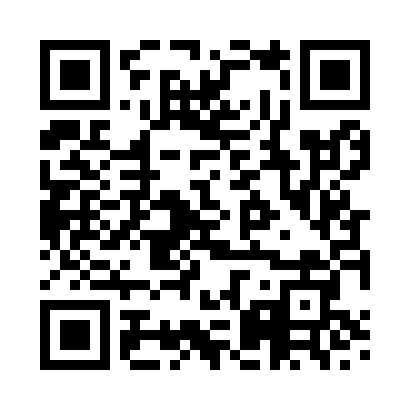 Prayer times for Abhainn Droma, UKWed 1 May 2024 - Fri 31 May 2024High Latitude Method: Angle Based RulePrayer Calculation Method: Islamic Society of North AmericaAsar Calculation Method: HanafiPrayer times provided by https://www.salahtimes.comDateDayFajrSunriseDhuhrAsrMaghribIsha1Wed3:235:281:176:329:0811:132Thu3:215:251:176:339:1011:143Fri3:205:231:176:359:1211:154Sat3:195:201:176:369:1511:165Sun3:185:181:176:379:1711:176Mon3:175:161:176:389:1911:187Tue3:155:131:176:409:2111:198Wed3:145:111:176:419:2311:209Thu3:135:091:176:429:2511:2110Fri3:125:071:176:439:2711:2211Sat3:115:051:176:459:3011:2312Sun3:105:021:166:469:3211:2413Mon3:095:001:166:479:3411:2514Tue3:084:581:166:489:3611:2615Wed3:074:561:176:499:3811:2716Thu3:064:541:176:509:4011:2817Fri3:054:521:176:519:4211:2918Sat3:044:501:176:539:4411:3019Sun3:034:481:176:549:4611:3120Mon3:024:471:176:559:4811:3221Tue3:014:451:176:569:5011:3322Wed3:004:431:176:579:5211:3423Thu2:594:411:176:589:5311:3524Fri2:594:401:176:599:5511:3625Sat2:584:381:177:009:5711:3726Sun2:574:371:177:019:5911:3827Mon2:564:351:177:0210:0011:3928Tue2:564:341:177:0210:0211:4029Wed2:554:321:187:0310:0411:4130Thu2:554:311:187:0410:0511:4231Fri2:544:301:187:0510:0711:43